                         Республиканский комитет Башкортостана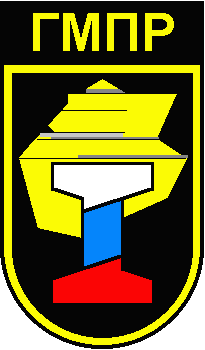                           Горно-Металлургического профсоюза России             ИНФОРМАЦИОННЫЙ           ЛИСТОК               июль   2017г.На сайте Роструда появились списки работодателей, которым чаще остальных стоит ждать проверокПостановлением Правительства Российской Федерации от 16 февраля 2017 г. N 197 "О внесении изменений в некоторые акты Правительства Российской Федерации" внесены изменения в Положение о федеральном государственном надзоре за соблюдением трудового законодательства и иных нормативных правовых актов, содержащих нормы трудового права, утвержденном постановлением Правительства Российской Федерации от 1 сентября 2012 г. N 875 "Об утверждении Положения о федеральном государственном надзоре за соблюдением трудового законодательства и иных нормативных правовых актов, содержащих нормы трудового права".В документ внесено понятие риск-ориентированного подхода осуществления Федерального государственного надзора в отношении работодателей. В связи с этим Федеральной службой по труду и занятости (Роструд) подготовлены два перечня работодателей, чья деятельность отнесена к следующим категориям риска:- высокого риска. Периодичность плановых проверок раз в 2 года;- значительного риска. Периодичность плановых проверок раз в 3 года.Если работодателя нет в обоих перечнях, то категория риска его деятельности не выше средней. Риск-ориентированный подход применяется при плановых проверках работодателей с 1 марта 2017 года. На территории Республики Башкортостан в горно-металлургическом комплексе к категории высокого риска отнесены:1. АО "Учалинский ГОК";2. АО "Белорецкий МК";3. ООО "Башкирская медь";4. НАО "Башкирское ШПУ";5. АО "Бурибаевский ГОК";6. ООО "ШСУ";7. ООО "Агрофирма "Байрамгул";8. АО "Башвтормет".Документы:Перечень работодателей, деятельность которых отнесена к категории высокого риска (размещен на сайте Роструда).Перечень работодателей, деятельность которых отнесена к категории значительного риска (размещен на сайте Роструда).Работодателю запретят допускать за руль водителей, которые не прошли независимую оценку квалификацииПроект предусматривает, что сотрудника, который откажется пройти такую оценку, можно уволить.Сейчас для допуска к вождению от работника требуется российское национальное водительское удостоверение. Если проект станет законом, то понадобится еще и свидетельство о квалификации. Срок его действия  пять лет, по истечении которых водителю придется проходить независимую оценку снова.Документ:Проект Федерального закона (публичное обсуждение завершается 15 сентября 2017 года).Если сотрудник самовольно вышел на работу в день сдачи крови, можно не давать ему другой день отдыхаТак считают Минтруд и Роструд. Оба ведомства подчеркнули: это не официальное разъяснение.ТК РФ позволяет выйти на работу в день сдачи крови и ее компонентов лишь по соглашению с работодателем. Для отдыха сотрудник может выбрать другой день. Но когда выход с работодателем не согласован, предоставлять день взамен тот не обязан, полагают ведомства.Отметим, что донору, который трудится во вредных или опасных условиях, вовсе запрещено работать в день сдачи крови.Документы:Письмо Минтруда России от 12.05.2017 N 19-0/В-422.Письмо Роструда от 19.05.2017 N ПГ/09871-03-3.С 29 июня работодатели могут оставлять без обеда тех, кто работает не больше 4 часов в деньЭту возможность можно будет закрепить в трудовых договорах или ПВТР.Сейчас сотрудникам полагается обеденный перерыв независимо от продолжительности их рабочего дня или смены. Он длится не меньше получаса и не больше двух часов, в рабочее время не включается.Документ:Федеральный закон от 18.06.2017 N 125-ФЗ (вступает в силу 29 июня 2017 года).Минтруд ответил на популярные вопросы о независимой оценке квалификацииРаботодатели и сотрудники могут не беспокоиться: оценка добровольная, она не влечет обязательных последствий или требований. Так считает ведомство.Работодатель не сможет расторгнуть трудовой договор лишь на том основании, что по результатам независимой оценки работник не получил свидетельство о квалификации. Уволить сотрудника за несоответствие занимаемой должности или выполняемой работе допустимо только по результатам аттестации.Минтруд указал, чем все-таки полезны итоги независимой оценки квалификации. Работодатель вправе использовать их, например:при организации обучения сотрудников;включении работников в кадровый резерв.Сведения о независимой оценке есть в специальном реестре. Среди прочего там содержится информация о центрах оценки квалификации, в которые можно направить сотрудников.Напомним, независимая оценка нужна для того, чтобы определить, соответствует ли квалификация работника профстандарту или иным требованиям, установленным в НПА.Документ:Информация Минтруда России от 21.04.2017ВС РФ: работа во вредных условиях на 0,25 ставки входит в стаж для расчета дополнительного отпускаВерховный суд признал недействующим положение, которое позволяет засчитывать в стаж "вредной" работы лишь те дни, когда сотрудник был занят во вредных условиях труда не менее половины рабочего дня.Такая норма, предусмотренная еще в 1975 году, по мнению ВС РФ, не соответствует ТК РФ. Отметим, что в 2002 году Верховный суд придерживался противоположного подхода.Положение, вокруг которого возникали споры, связано с исчислением времени работы в производствах, цехах, профессиях и должностях с вредными условиями труда, включенных в Список 1974 года.В деле, рассмотренном ВС РФ в январе 2017 года, работник успешно оспорил эту норму. Он обратился в суд, так как при расчете оплаты дополнительного отпуска за "вредную"работу был учтен лишь период, когда сотрудник замещал по совместительству 0,5 ставки. Время труда на 0,25 ставки работодатель в расчет не принял.По ТК РФ в стаж, дающий право на дополнительный оплачиваемый отпуск за "вредную" работу, включается только фактически отработанное в соответствующих условиях время. Сославшись на эту норму, ВС РФ уточнил: учет такого времени производится независимо от того, на полную или неполную ставку занят сотрудник. В стаж должны входить в том числе и те периоды, когда работник замещает менее половины ставки.В итоге Верховный суд признал, что не подлежит применению положение, которое ограничивает засчитывающееся в стаж время работы и негативно отражается на размере оплаты отпуска.Отметим, в Списке 1974 года в некоторых записях есть уточнения "постоянно занятый", "постоянно работающий". В таких случаях в стаж "вредной" работы засчитываются только отработанные полные рабочие дни.Документ:Решение ВС РФ от 26.01.2017 N АКПИ16-1035.Республиканский комитет Башкортостана450077, г.Уфа, ул.Кирова,1, комн.415, тел/факс 272-03-10Сайт: www.gmpr02.ru  E-mail: gmpr@bk.ru